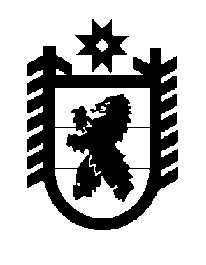 Российская Федерация Республика Карелия    ПРАВИТЕЛЬСТВО РЕСПУБЛИКИ КАРЕЛИЯРАСПОРЯЖЕНИЕот  1 апреля 2015 года № 204р-Пг. Петрозаводск 1. Одобрить и подписать Дополнительное соглашение к Соглашению об обеспечении достижения в 2014-2018 годах целевых показателей (нормативов) оптимизации сети государственных (муниципальных) учреждений культуры, определенных региональным планом мероприятий («дорожной картой») «Изменения в отраслях социальной сферы, направленные на повышение эффективности сферы культуры Республики Карелия», заключенному между Министерством культуры Российской Федерации и Правительством Республики Карелия, от 30 мая 2014 года № 1699-01-40/04-14 (далее – Дополнительное соглашение).2. Определить ответственным исполнителем по реализации Дополнительного соглашения Министерство культуры Республики Карелия.              ГлаваРеспублики  Карелия                                                             А.П. Худилайнен